电气学院2019年一学期实验教学耗材采购（更正后）采购货物清单与要求序号耗材名称规格产地品牌单位数量参考图样1焊锡丝Sn63Pb 500g, 1.0mm焊锡丝杭州友邦卷572精密五环电阻10Ω,1/16W高科美芯支203精密五环电阻510Ω,1/16W高科美芯支1454精密五环电阻810Ω,1/16W高科美芯支205精密五环电阻1KΩ，1/16W高科美芯支806精密五环电阻4.3KΩ,1/16W高科美芯支207精密五环电阻10KΩ,1/16W高科美芯支1458精密五环电阻39KΩ,1/16W高科美芯支209精密五环电阻62KΩ,1/16W高科美芯支2010精密五环电阻100KΩ,1/16W高科美芯支16011精密可调电位器3296型，105PAKAN支3212精密可调电位器3296型，104PAKAN支3213定时芯片NE555N步步牛块3614三极管S9013支1815八路D类锁存器74HC573N云野支1816六路反向器74HC04N云野支1617BCD-七段码译码器74HC48N神斧支16188-3优先编码器74HC148N DIP16TI德州仪器支1619“8.”数码管共阴，七段码输入TaoTimeClub支1520蜂鸣器5V无源，通用，圆形，2脚 RB.3/.6VEXG支1521微动按键开关5.5mm×5.5mm 4脚支14022交流电源插头2芯，10A支1523小型变压器AC220V/AC12V单输出，2W左右支1524三端稳压器7805TaoTimeClub 支1625整流桥输入AC24V，2W10 4脚云野 支1626铝电解电容50V，2200μFTaoTimeClub 支1527铝电解电容25V，1000μFTaoTimeClub 支1528瓷片电容103高科美芯支3529独石电容104高科美芯支3530电路板单面，150mm×100mm，焊孔已挂锡的，实习套件配套块1531单排DIP插座条（直）单排排母条2.54mm间距 1*40P直脚FGHGF支1532双排针（直）DIPFGHGF支1533芯片插座DIP8FGHGF支3234芯片插座DIP14FGHGF支1635芯片插座DIP16FGHGF支3236芯片插座DIP20FGHGF支1637单芯电路板飞线φ0.25mm，焊电路板用 250m/卷              Polouta卷2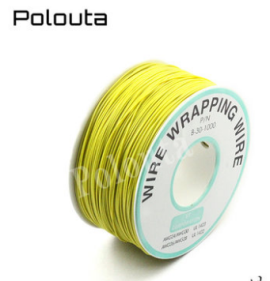 38吸锡器（手动）爱瑞泽把239元件袋250mm×150mm，塑料，透明，自封口个3540绝缘胶带PVC公牛卷13341万用表UT39优利德块 8042梅花起子小号张小泉把7443小镊子1380 超细高精密赛拓（SANTO）个8044标签纸48*14mm晨光张20045斜口钳PL-725 张小泉把2246吸锡枪DP-366D 精菱把4047电烙铁30W黄花把17148电烙铁50W黄花把549电烙铁架黄花个3050松香散装史丹利公斤1151电位器WXD3-13-2W 1K 线绕星火个4052万用表笔UT39优利德对15053双头插线220V/380V众友根10054电流测试线2米众友根2055接线板6孔双头对插/5米公牛个1556平板车60*90cm 承重约600斤 静音轮E22002新越昌晖辆157光栅片300线浙江光学片2058指针式万用表500型上海电表厂个1059分光计配套电源 变压器 6V/220V(容量3VA)个20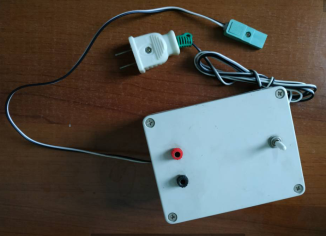 60外径千分尺0-25mm 0.01mm 上海工具厂支2061游标卡尺0-150mm 0.02mm上海赛一量具有限公司支1562水准泡万向水平仪A款铝合金60*12MM透明绿水 汐岩支2063钢卷尺2m 8201得力支2064热熔胶枪11mm博世把265滑变电位器10k个20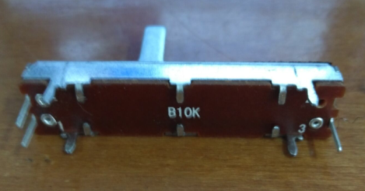 66双头鳄鱼夹测试线中号铜夹  铜线 长0.8m根30067双头鳄鱼夹测试线中号铜夹  铜线 长0.5m根40068保险管1A，100个/盒华畅盒569锉刀金刚砂锉刀10件套装22-322-23史丹利套470钢丝球B4302P茶花个571乳胶手套加厚100克南洋双672透明胶宽1.8cm得力个1073标签纸21*32mm*24枚*10张晨光包874白板笔红,10支/盒得力盒675白板笔蓝,10支/盒得力盒676三极管3DG6翼盟个10077集成块LM324翼盟个5078小电珠螺口，6.3V，0.15A冯世达个5079灯泡E27,15W,螺口，红色，磨砂FSL个3080电阻箱ZX21富阳精密个1081船型开关红色，KCD1，4脚2档带灯16A250V翼盟个2082电位器旋钮帽灰色铜芯，直径16mm，高度16mm翼盟个2083万用表VICTOR6243+胜利个184502胶水8克得力个285AB胶4ml，注射器装得力个286U型锁C级玻璃门锁玥玛个187双头鳄鱼夹测试线小号Risym根10088屏蔽线示波器夹子线Risym根5089灯笼头导线直径2mm，长30cm康优美根10090键鼠套装USB接口罗技套591cpu风扇i30酷冷至尊个2292硬盘SATA接口（单碟1T)希捷块493智能数显热风拆焊台Quick 706W+ 升级版快克套194榨水车AF08080 32升白云清洁个295梅花起子大号张小泉把9596橡胶手套加厚牛筋顺风双1097整理箱58L茶花个398读卡器多合一万能USB3.0绿联个3299集成块集成块741翼盟个200100集成块NE555N翼盟个200101电容10nf(0.01uf)翼盟个300102电容100nf(0.1uf)翼盟个500103电阻1k 1/8W翼盟个500104电阻5.1k 1/8W翼盟个800105电阻10k 1/8W翼盟个500106电阻51k 1/8W翼盟个500107电阻100k 1/8W翼盟个500108交流电流表小数点后3位，  DP3YOTO个1109香蕉插头线双头带护套线转插单头线CXU条10110传感器连接导线红黑各半 香蕉头直径：3mm 0.4M长根200111示波器探头60M优利德根10112交流接触器TGC1-09，380V正泰个100113辅助触头F4-11正泰个100114时间继电器ST3PA-A,380V正泰个60115时间继电器底座TP28X正泰个50116热继电器JRS1-25,380V正泰个50117三相异步电动机JW-6314,380V,180W,0.4Ashy台10118按钮TPB-3,10A,250VAC,600V MAX tand个100119空气开关DZ47 （三相）正泰个20120熔断体RT28-32,4A正泰个2000121熔断体底座RT28N-32X 1P正泰个100122自复平钮二位keolea个60123漏电测试仪VICTOR 469胜利个2124电线1.5mm  100米长武汉二厂卷15125香蕉头连接线红黑各半 香蕉头直径：5mm 0.3M长胜利根300126香蕉头连接线红黑各半 香蕉头直径：5mm 0.7M长胜利根100127电铬铁头30W黄花个200128电子数字钟ADS2042奥迪声个450129智能稳压充电器ADS06-2奥迪声个1050130吸锡器DP-366D宝工支50131剪刀中号可得优把15132剪刀大号张小泉把15133剪刀小号张小泉把15134平口起子大号张小泉把15135平口起子小号张小泉把30136电动螺丝刀充电手钻，锂电力达个1137电子实习训练板NE555+CD4017 插件式创新电子块950138剥线钳HS700D华胜把20139透明胶宽4.5cm得力个5140眼镜布20块/盒BestView盒3141接线板8插位 过载保护 1.8米公牛个4142数字万用表VC890D标配胜利个4143台式机内存单条4G DDR3金士顿根2144外置光驱8倍速 USB2.0 DVD光驱 黑色华硕(ASUS)根1145示波器探头60M优利德根10146一头Q一头鳄鱼夹连接线示波器连接线 1.0M长根10147电烙铁及支架35W（斜口）黄花支1148吸锡枪DP-366D 宝工把1149松香焊锡用20g STHT73746-8-23史丹利盒1150万用表保险管200MA.250v，100个/盒胜利盒1151万用表保险管20A，250v，100个/盒胜利盒1152移动硬盘1TB USB3.0睿品 金属外壳希捷块1153高频实验连接线20PIN电脑连接排线100mm总长FC红边灰排线个20154还原卡CH364PCI带档板单卡（包安装）奥易个37155电子数显游标卡尺MNT-150T美耐特把1156不锈钢波纹管平口器4分（16mm平口器）浴铭鼎个1157不锈钢切管器6-42MM力箭把1158水平尺无磁款-300MM(实心铸铝)高精度老师傅把1159万用表笔1000V/20A胜利对6160电焊台969A快克台5161集成芯片AD7606模拟器件公司片5162集成芯片HMC307 QSOP-16Lormume片5163集成芯片AD9767模拟器件公司片5164集成芯片FT232H QFP48FDTI Chip片5165集成芯片AD6645ASQZ-105模拟器件公司片5166射频变压器ADT4-1WTMCL片5167集成芯片AD9226ARS SSOP 模拟器件公司片5168共模电感 共模滤波器 ZJYS51R5-2PTDK片50169隔离电源模块IB0505S-2W   MORNSUN金升阳片20170隔离电源模块IB0505S-1W   MORNSUN金升阳片20171高频射频管MAR-6SM 丝印A06 贴片SOT-86 Lormume片15172集成芯片SN6501DBVR  SOT23-5TI德州仪器片20173SMPS变压器760390014 475UH贴片伍特片10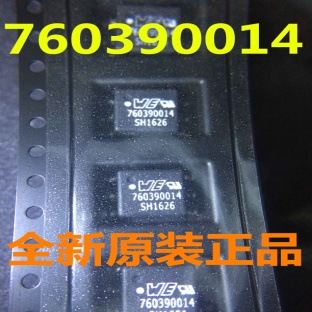 174ADL5330 模块ADL5330 模块 VGA 1MHz-3GHz 宽带增益 功率控制 射频放大器 无忧电子块1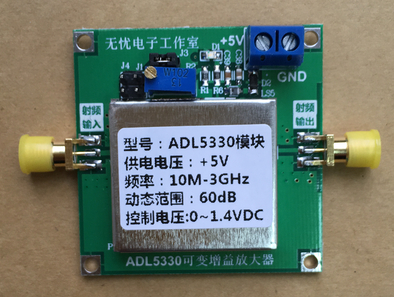 175集成芯片ADE7758ARWZADI片50176特软硅胶排线28AWG-10P如意星电子米50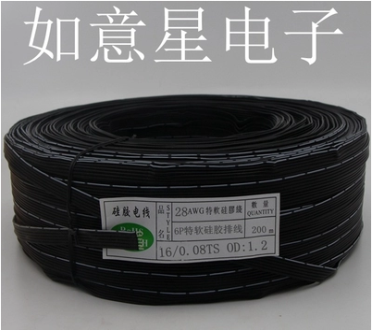 177DC插座DC-007B带铁壳支架5.5*2.1深圳市韩鑫电子 个50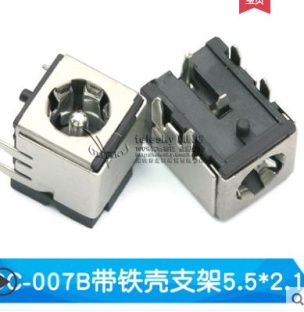 178DC插座DC44A   5.5*2.1 深圳市韩鑫电子 个50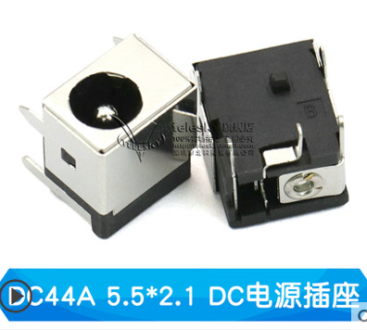 179FPGA 核心板AlteraEP4CE10 FPGA SDRAM小梅哥电子块2180集成电路STM32F407VET6 LQFP100封装意法半导体片20181集成电路STM32F103VET6 LQFP100封装意法半导体片20182集成电路AD7190BRUZ模拟器件公司片5183集成电路ADR4525BRZ  SOP-8封装模拟器件公司片20184集成电路ADR4530ARZ  SOP-8封装模拟器件公司片10185集成电路ADR4550ARZ SOP-8封装模拟器件公司片10186集成电路AD8475ARMZ 模拟器件公司片20187集成电路CS5534-BSZCirrus Logic片5188集成电路CS5532-BSZCirrus Logic片5189继电器HF46F-05-HS1宏发个100190电源模块HLK-5M05,ACDC低纹波小型,220V转5V5WHi-Link个10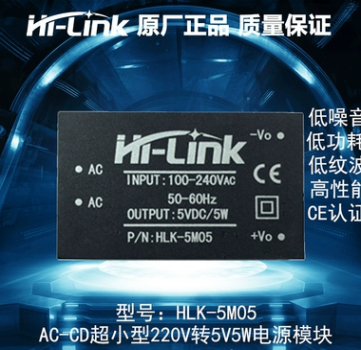 191LCD显示模块友善4.3寸电容LCD显示屏S430友善电子个3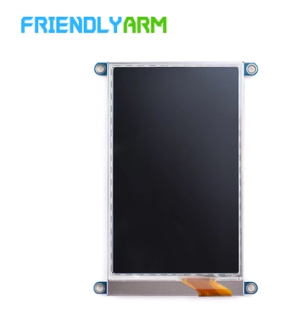 192开发板友善nanopi NEO4友善电子个2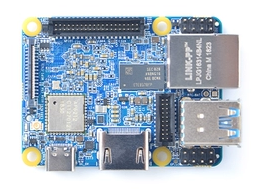 193集成电路OP37G SOP-8模拟器件公司片50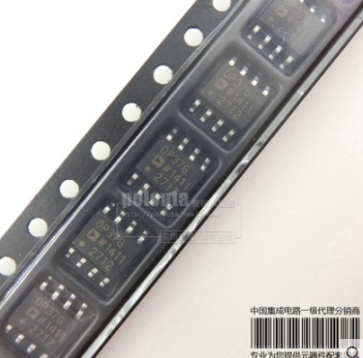 194集成电路TPS7A4701  QFN封装TI德州仪器片10195集成电路TPS7A3301  QFN封装TI德州仪器片10196集成电路ADS1263IPWR  TSSOP28封装TI德州仪器片15197集成电路STM32F411CEU6 QFPN48意法半导体片20198电路模块OPA847模块康威科技块2199放大器模块THS3201高速宽带运放模块康威科技块2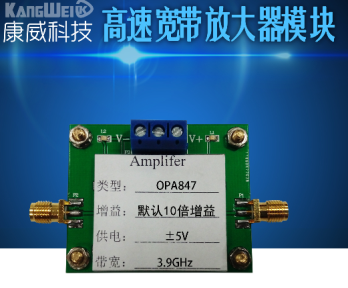 200放大器模块 AD623康威科技块2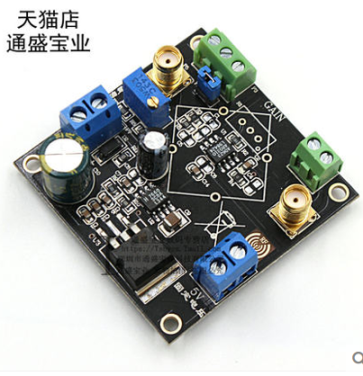 201Raspberry 3B+ 编程开发板 RS-3B+金利达 块1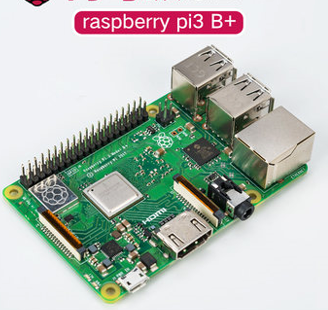 202键鼠套装USB接口罗技套5203电位器680千欧 单圈碳膜 2W星火个100204电位器680欧 2W 线绕 星火个100205保险管0.5安  5*20mm盒10206双叉线0.8米  红黑各半 中号铜叉根300207精密电子清洁剂CN-10全能者瓶2208电池7号南孚个120209电池5号南孚个110210电池9V超霸个270211甲电池1.5v个20212纽扣电池CR2032南孚个20213扫把KLM-S102快乐猫把34214海绵拖把对折式美丽雅个4215拖把棉纱 拧水式优利洁个63216洗洁精柠檬红茶去油 500g白猫瓶4217去圬粉300克/袋白猫袋15218洗手液滋润保湿洗手液 300g/瓶蓝月亮瓶2219抹布2GT2115恒源祥块195220强力挂钩粘胶李厚记个105221整理箱加厚大号沃之沃个22222卫生纸128g,12包/提维达提13223水桶L-1296 Φ28H26龙士达个8224光杠杆反射镜60mm 带框架浙江光学支10225电子秒表PC396天福支10226调温烙铁936A力宏科个1227绿发光灯组分光计用（带底座）浙江光学个10228尺读望远镜调焦手轮含齿轮望远镜用浙江光学套10229目镜盖分光计用浙江光学个3230目镜分光计用浙江光学个1231二维尺霍尔效应配套2018版成都世纪中科个10232玻璃擦GCQ-08-G/J宝家洁把7233精密多圈电位器线绕5kAPLS个15234精密多圈电位器线绕10kAPLS个80235精密多圈电位器线绕20kAPLS个15236标准电池BC9a  约1.0186v个10237光栅座分光计用浙江光学个40238高压汞灯光电效应用成都世纪中科个4239光电管光电效应用成都世纪中科个3240开关座9.6*3.6安装孔6.1cm（霍尔效应用）成都世纪中科个15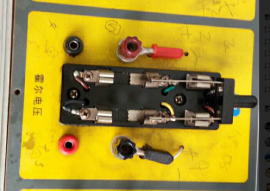 241尺读望远镜标尺座螺钉浙江光学个6242电水壶不锈钢发热管220V 1500W 不锈钢电热管芯知茗个4243尖嘴钳8寸 吉利柄开拓个2244老虎钳8英寸锴达个2245板手8寸(200mm)沾塑柄钛金防滑活动板手宝工个2246电线4.0mm   100米长武汉二厂卷1